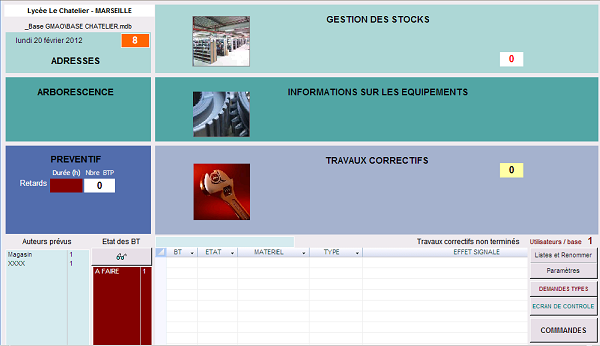 Cliquer sur « COMMANDES » , la fenêtre suivante s’ouvre.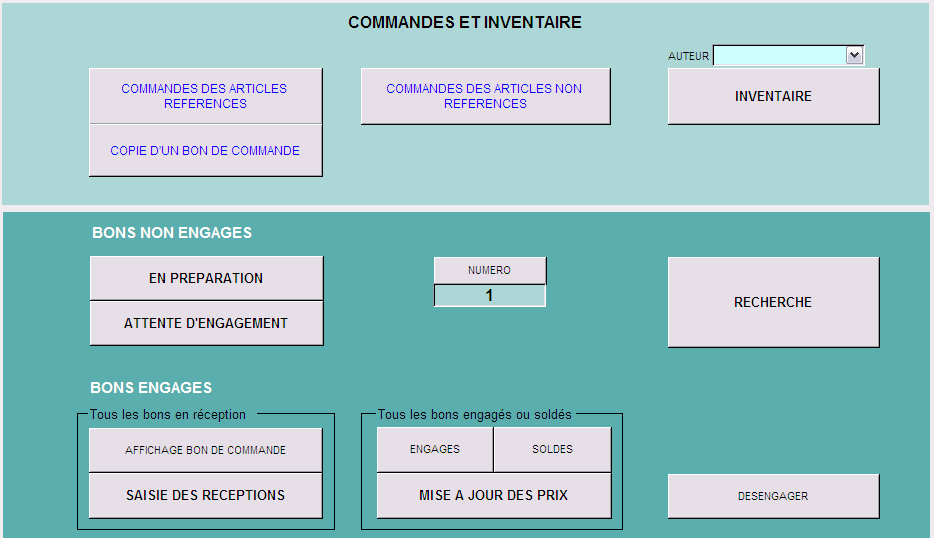 Choisir le type de commande à effectuer, s’il s’agit d’un composant déjà enregistré dans la GMAO, cliquer sur « COMMANDE DES ARTICLES REFERENCES » sinon sur « COMMANDES DES ARTICLES NON REFERENCES »  Bon de commande pour un article référencé :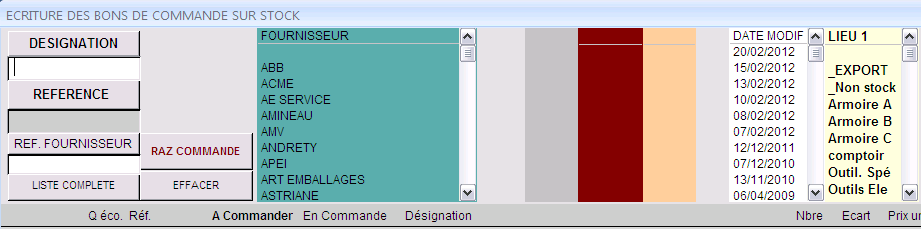 Dans « DESIGNATION » taper le nom ou une partie du nom à commander (exemple : contacteur), la liste des composant s’affiche.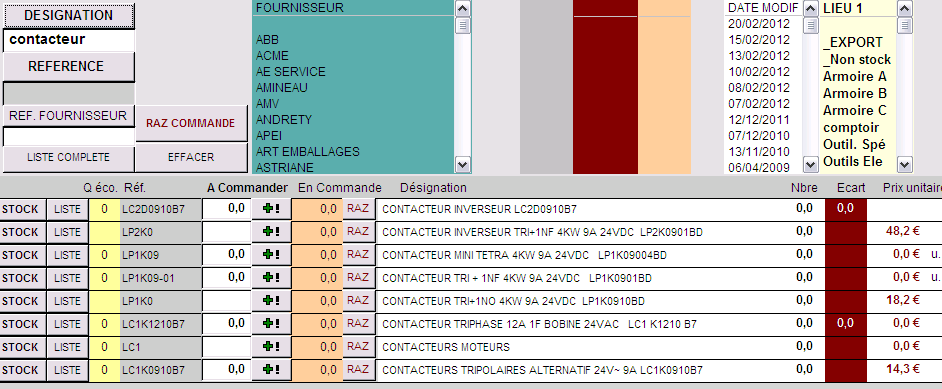 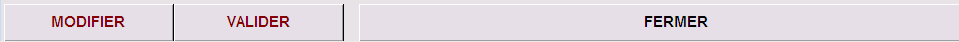 Cliquer sur « MODIFIER » pour modifier un paramètreChoisir le composant à commander (exemple : contacteur inverseur…) dans la liste proposée, dans la case « A commander » taper le nombre à commander et cliquer sur 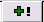 La fenêtre suivante s’ouvre, cliquer sur « VALIDER » puis « FERMER »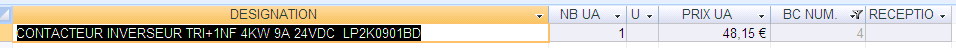 On revient au menu « COMMANDES ET INVENTAIRES », cliquer sur « EN PREPARATION ».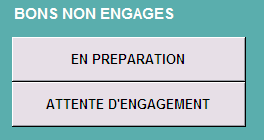 La liste de commandes en cours s’affiche et sélectionner le numéro correspondant à votre commande et cliquer sur « Detail ».La fenêtre correspondant au bon de commande s’ouvre et pour faire apparaitre la feuille de demande de prix cliquer sur  « DEMANDE DE PRIX » en bas.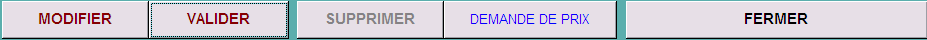 Bon de commande pour un article non référencé :Cliquer sur l’onglet « COMMANDES DES ARTICLES NON REFERENCES » et créer un nouveau bon.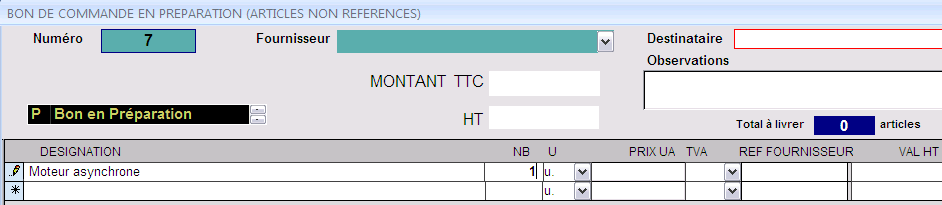 Compléter le bon en renseignat chaque partie.Cliquer « VALIDER » puis sur  « DEMANDE DE PRIX ».La feuille de demande de prix s’affiche :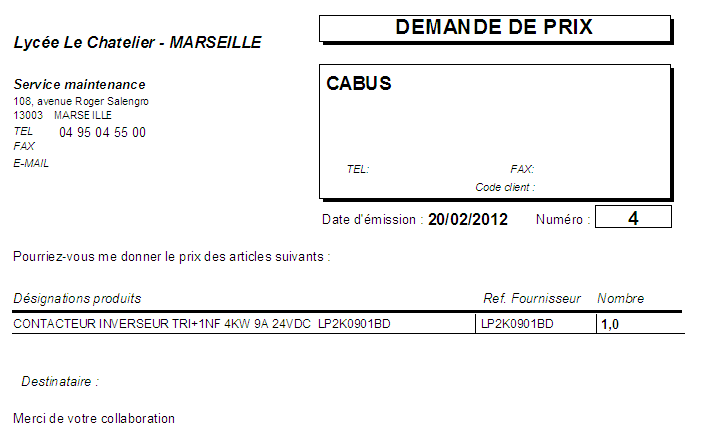 